УТВЕРЖДАЮ:                                                                                                    УТВЕРЖДАЮ:						У	УТВЕРЖДАЮ	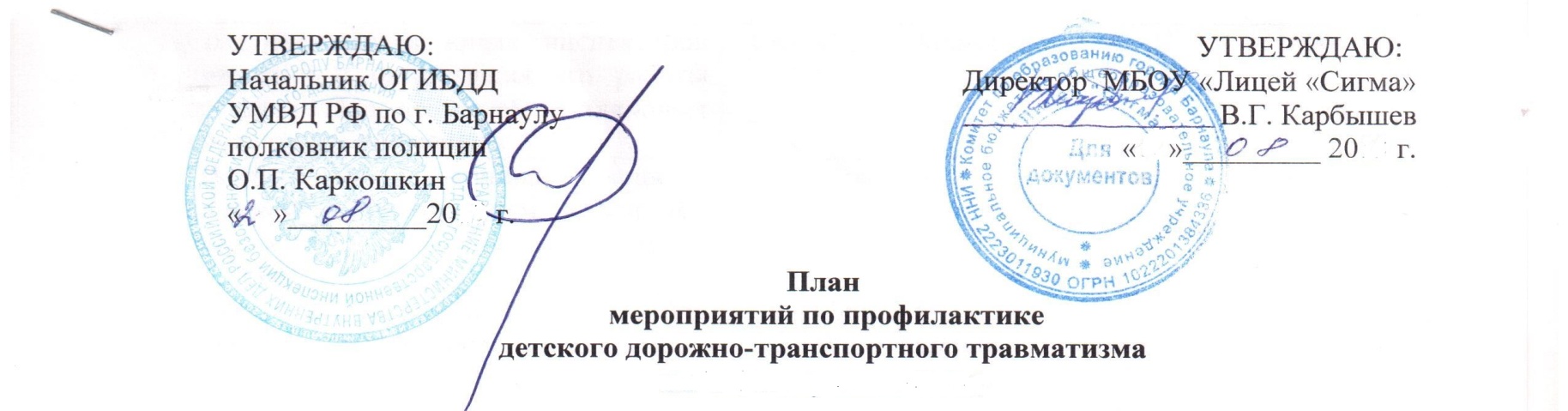 Начальник ОГИБДД 	Директор  МБОУ «Лицей «Сигма»УМВД РФ по г. Барнаулу	________________В.Г. Карбышевполковник полиции	«    »_________ 2020 г.О.П. Каркошкин«    »_________20 г. План мероприятий по профилактике детского дорожно-транспортного травматизмана 2020/21 учебный годЗаместитель директора по воспитательной работе Выходцева Е.Ю. 567871№МероприятиясрокиОтветственныеОтметка о выполненииИздание приказа об организации в школе работы по предупреждению детского дорожно-транспортного травматизма, о назначении школьного инструктора по безопасности движения. Август 2020Карбышев В.Г.Издание приказа «Об организации и поведении месячника безопасности»сентябрь 2020Карбышев В.Г. Выполнение 17-часовой программы по изучению ПДД в 1-7 классахВ течение учебного годаКлассные руководители1-7 классовПланирование работы по предупреждению детского транспортного травматизма в общешкольных планах и в планах классных руководителей. В течение учебного годаВыходцева Е.Ю.,классные руководителиОбновление в школе уголка безопасности дорожного движенияАвгуст 2020Выходцева Е.Ю.Проведение тематических классных часов, сборов, конкурсов, соревнований, игр, викторин и т.п. В течение учебного годаВожатая, классные руководители,  государственный инспектор  дорожного надзора ДИиОД ОГИБДД УМВД РФ по г. Барнаулу Привлечение к проведению мероприятий по предупреждению детского дорожно-транспортного травматизма работников ГИБДД. В течение учебного годаВыходцева Е.Ю..Работа с родителями (беседы, собрания) по предупреждению нарушения  правил ПДД В течение учебного годаВыходцева Е.Ю.,классные руководителиЕжедневное проведение учителями на последнем уроке двух трехминутных бесед-напоминаний о соблюдении Правил дорожного движения, обращение внимания детей на погодные условия. В течение учебного годаУчителя начальных классовСоздание отряда юных инспекторов движения и организация его работы согласно “Положению об отряде юных инспекторов движения”. Сентябрь 2020Старший вожатыйОформление в дневниках учащихся начальных классов схем маршрутов безопасного движения в школу и обратноСентябрь 2020Учителя начальных и 5 классовПроведение в начале учебного года месячника безопасностиСентябрь 2020Выходцева Е.Ю.,классные руководители,  государственный инспектор  дорожного надзора ДИиОД ОГИБДД УМВД РФ по г. БарнаулуЗаслушивание отчетов учителей и классных руководителей на совещаниях при  зам. директора по ВР о выполнении 17-часовой программы и проведенных профилактических мероприятияхПо плану работы школыВыходцева Е.Ю.Беседы на родительских собрания на темы: - “Как влияет на безопасность детей поведение родителей на дороге”Сентябрь 2020Январь 2021Классные руководители,   государственный инспектор  дорожного надзора ДИиОД ОГИБДД УМВД РФ по г. БарнаулуБеседы на заседаниях детской организации:- “Знай и соблюдай Правила дорожного движения”. Сентябрь 2020Март 2021Май 2021Старшая вожатая;государственный инспектор  дорожного надзора ДИиОД ОГИБДД УМВД РФ по г. БарнаулуВыявление детей, имеющих велосипеды, организация с ними занятий и проведение зачетов по Правилам движенияВ течение учебного годаБирюков А.В., автошкола «Автодело»Организация практических занятий на школьной площадке для учащихся начальных классовСентябрь 2020Май 2021Классные руководителиУчастие в районном конкурсе «ПДД – закон жизни»Февраль-март 2021Старший вожатыйУчастие в районных  соревнованиях среди школьников по знаниям ПДД.Март 2020Старший вожатый,автошкола «Автодело»Проведение расследований по каждому несчастному случаюВ течение годаКарбышев В.Г.Участие в городском семинаре для школьных инструкторов по организации работы по профилактике ДДТТНоябрь 2020Бирюков А.В.Проведение бесед, мероприятий, соревнований среди детей по знаниям ПДД в пришкольном лагереИюнь 2021государственный инспектор  дорожного надзора ДИиОД ОГИБДД УМВД РФ по г. Барнаулу